V sídlo klubu , dňa  18.4.2024  Žiadateľ o udelenie licencie   úplný názov klubuV súvislosti s našou žiadosťou  o udelenie licencie pre  Niké ligu a klubové súťaže UEFA mužov, UEFA Ligu majstrov žien, MONACObet ligu* na licenčnú sezónu 2024/2025, týmto vyhlasujeme a potvrdzujeme, že:* nehodiacu sa súťaž zmažteVšetky dokumenty, ktoré boli predložené SFZ na preverovanie sú správne, presné a úplné.Po termíne predloženia účtovnej závierky nášho klubu za finančný rok od 1.1.2023 do 31.12. 2023, nenastala žiadna udalosť alebo podmienka, ktorá by mala nepriaznivý dopad na finančnú situáciu nášho klubu, ako žiadateľa o udelenie licencie; aleboOpísanie podmienky alebo udalosti, ktorá nastala a jej finančného dopadu na žiadateľa o licenciu alebo zdôvodnenie, prečo finančný dopad udalosti nemohol byť vyčíslený.Od termínu predloženia licenčnej dokumentácie nášho klubu na preverovanie nenastala         v plnení požiadaviek relevantných licenčných kritérií žiadna významná zmena; aleboOpísanie významnej zmeny v plnení požiadaviek relevantných licenčných kritérií.Žiadny subjekt / spoločnosť v právnej štruktúre nášho klubu (finančnom perimetri), v priebehu 12 mesiacov predchádzajúcich licenčnej sezóne 2024/2025, nežiadal(a) / neprijal(a) ochranu pred veriteľmi, podľa platnej slovenskej legislatívy (vrátane vyhlásenia konkurzu, nútenej správy, vstupu do likvidácie a pod.).Náš klub požadovaným spôsobom zverejnil čiastku zaplatenú v ostatnom účtovnom období agentúram / agentom hráčov a auditovanú ročnú účtovnú závierku za rok 2023, posúdenú SFZ (článok 71 Smernice klubového licenčného systému SFZ, vydanie 2023).**        ** týka sa klubov s právnou formou akciová spoločnosť._____________________________________________________________________________________________________________meno a podpis štatutárneho orgánu klubu			   			         							razítko klubu		____________________________________________________________________________________________________________						             meno a podpis štatutárneho orgánu klubu     SFZ		        	          TLAČIVÁ LICENČNÉHO KONANIA		     	     strana 1/1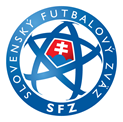 KLUBOVÝ LICENČNÝ SYSTÉM SFZLicenčné konanie – finančné licenčné kritériá, verzia 24-04Písomné vyhlásenie žiadateľa o licenciu, predchádzajúce rozhodnutiu o udelení licencie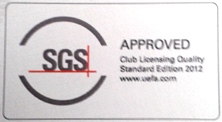 